Ո Ր Ո Շ ՈՒ Մ16 հուլիսի  2024 թվականի  N 1127 - Ա ՍԵՓԱԿԱՆՈՒԹՅԱՆ ԻՐԱՎՈՒՆՔՈՎ  ՍԱՐԻԿ ԱԼՅՈՇԱՅԻ ԱՂԱԲԵԿՅԱՆԻՆ ՊԱՏԿԱՆՈՂ ՀԱՄԱՅՆՔԻ ԿԱՊԱՆ ՔԱՂԱՔԻ ՇԱՀՈՒՄՅԱՆ ՓՈՂՈՑԻ  ԹԻՎ 20/45 ԵՎ ԿԱՊԱՆ ՔԱՂԱՔԻ ՇԱՀՈՒՄՅԱՆ ՓՈՂՈՑԻ ԹԻՎ 20/43/1 ՀԱՍՑԵՆԵՐՈՒՄ ԳՏՆՎՈՂ ԳՈՒՅՔԵՐԻ ՄԻԱՎՈՐՄԱՆ ԱՐԴՅՈՒՆՔՈՒՄ ԱՌԱՋԱՑԱԾ ՆՈՐ ԳՈՒՅՔԱՅԻՆ ՄԻԱՎՈՐԻՆ  ՀԱՍՑԵ ՏՐԱՄԱԴՐԵԼՈՒ ՄԱՍԻՆ   Ղեկավարվելով «Տեղական ինքնակառավարման մասին» Հայաստանի Հանրապետության օրենքի 35-րդ հոդվածի 1-ին մասի 22-րդ, 24-րդ կետերով, համաձայն Հայաստանի Հանրապետության կառավարության 2005 թվականի դեկտեմբերի 29-ի                  N 2387-Ն որոշման և հաշվի առնելով Սարիկ Աղաբեկյանի դիմումը, ո ր ո շ ու մ  ե մ․1․ Սեփականության իրավունքով Սարիկ Ալյոշայի Աղաբեկյանին պատկանող  համայնքի Կապան քաղաքի Շահումյան փողոցի թիվ 20/45 և Կապան քաղաքի Շահումյան փողոցի թիվ 20/43/1 հասցեներում գտնվող գույքերի միավորման արդյունքում առաջացած նոր գույքային միավորին տրամադրել հասցե․  Սյունիքի մարզ, Կապան համայնք, ք․Կապան, Շահումյան փողոց, թիվ 20/45, 20/43/1։                2․ Վերոնշյալ գույքային միավորին տրամադրել նոր հասցե․ Սյունիքի մարզ, Կապան համայնք, ք․Կապան, Ս․Շահումյան փողոց, թիվ 20 շենք, թիվ 45 տարածք։            ՀԱՄԱՅՆՔԻ ՂԵԿԱՎԱՐ                                ԳԵՎՈՐԳ ՓԱՐՍՅԱՆ 2024թ. հուլիսի16
   ք. Կապան
ՀԱՅԱՍՏԱՆԻ ՀԱՆՐԱՊԵՏՈՒԹՅԱՆ ԿԱՊԱՆ ՀԱՄԱՅՆՔԻ ՂԵԿԱՎԱՐ
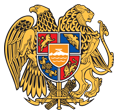 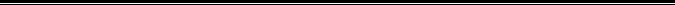 Հայաստանի Հանրապետության Սյունիքի մարզի Կապան համայնք 
ՀՀ, Սյունիքի մարզ, ք. Կապան, 060720072, kapanmayor@gmail.com